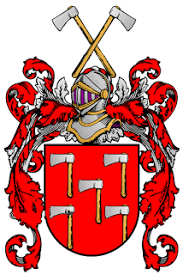                                                                 PANDEMIA MUNDIALEm 02/2020 a OMS – Organização Mundial da Saúde declarou Pandemia, pela contaminação, em massa, causada pelo vírus da classe Corona Vírus (Covid19). Até Junho/2022 havia contaminado 572 milhões de pessoas, com 6,3 milhos de óbitos ao redor do mundo. No Brasil, havia 33,7 milhões de contaminados, com 677 mil óbitos.A Família Machado sofreu um duro golpe, no mesmo período registros 19 óbitos, com vários contaminados. Muitos ficaram com sequelas pulmonares causadas pela infeção.Nossa família está sempre em orações pela alma dos falecidos e pela recuperação daqueles que ficaram com sequelas.Que Deus abençoe a todos e faça com que a ciência encontre a solução definitiva para essa moléstia. www.familiamachado-sj-sc.1893.com.brFAMILIA MACHADO - SC & RS.1893FAMILIA MACHADO - SC & RS.1893FAMILIA MACHADO - SC & RS.1893FAMILIA MACHADO - SC & RS.1893FAMILIA MACHADO - SC & RS.1893FAMILIA MACHADO - SC & RS.1893Ante Queridos - Vítimas da Pandemia do Corona Vírus - 2020/2022 - (19 familiares)Ante Queridos - Vítimas da Pandemia do Corona Vírus - 2020/2022 - (19 familiares)Ante Queridos - Vítimas da Pandemia do Corona Vírus - 2020/2022 - (19 familiares)Ante Queridos - Vítimas da Pandemia do Corona Vírus - 2020/2022 - (19 familiares)Ante Queridos - Vítimas da Pandemia do Corona Vírus - 2020/2022 - (19 familiares)Ante Queridos - Vítimas da Pandemia do Corona Vírus - 2020/2022 - (19 familiares) Referência - Emilio Machado & Felisbina Arnaldo Oliveira Referência - Emilio Machado & Felisbina Arnaldo Oliveira Referência - Emilio Machado & Felisbina Arnaldo Oliveira Referência - Emilio Machado & Felisbina Arnaldo Oliveira Referência - Emilio Machado & Felisbina Arnaldo Oliveira Referência - Emilio Machado & Felisbina Arnaldo OliveiraÁrvore da FamíliaNomeIdadeNascimento ÓbitoReferênciaLídia & ZulmiroAline da Silva Lima20 anos03/10/199705/06/2018BisnetaLídia & ZulmiroMatheus Vasques 25 anos12/12/199205/06/2018Bisneto p/ Matrim.Maria Benta & SebastiãoMaria Benta Machado91 anos20/08/192825/01/2020FilhaNélio & OliNilda T. Machado da Rosa62 anos06/03/195822/04/2020NetaSelmira & Tio BastiaSebastião Pereira Neto84 anos11/06/193622/06/2020GenroDalila & PlinioVânio Plinio de Moraes62 anos08/05/195810/09/2020NetoSelmira & Tio BastiaZaida T. Machado Wolff60 anos21/08/196004/10/2020NetaArminda & PedroSebastião Moacir Oliveira66 anos20/01/195402/11/2020Neto p/ Matrim.Arminda & PedroFátima Arlene de Oliveira65 anos10/11/195421/11/2020NetaLídia & ZulmiroCatarina Bocardi da Silva76 anos26/07/194413/02/2021Neta p/ Matrim.Alice & HercílioFrancisco Almir Costa55 anos29/10 196509/03/2021NetoSelva & AugustoEdmilson Medeiros Oliveira52 anos25/10/196824/03/2021Neto p/ Matrim.Selva & AugustoSelva M. Machado Fernandes73 anos26/01/194801/04/1921FilhaSelva & AugustoAugusto Antonio Fernandes72 anos10/06/194802/04/2021GenroAlice & HercílioValmir Pereira de Souza52 anos07/09/196805/04/1921Bisneto p/ Matrim.Selma & JoelSelma T. Machado Pereira80 anos22/09/194029/04/1921FilhaLídia & ZulmiroCarlos Marques Borges62 anos20/12/195811/08/2021Neto p/ Matrim.Nélio & OliNélio de Oliveira Machado89 anos07/07/193221/12/2021FilhoAlice & HercílioEmilio Nelson Costa69 anos22/07/195220/05/2022Neto